Fairfax Periodontal GroupREGISTRATION FORMMEDICAL HISTORYPATIENT NAME _______________________________________________ Birth Date _____________________________________Although dental personnel primarily treat the area in and around your mouth, your mouth is a part of your entire body. Health problems that you may have, or medication that you may be taking, could have an important interrelationship with the dentistry you will receive. Thank you for answering the following questions.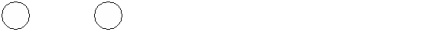 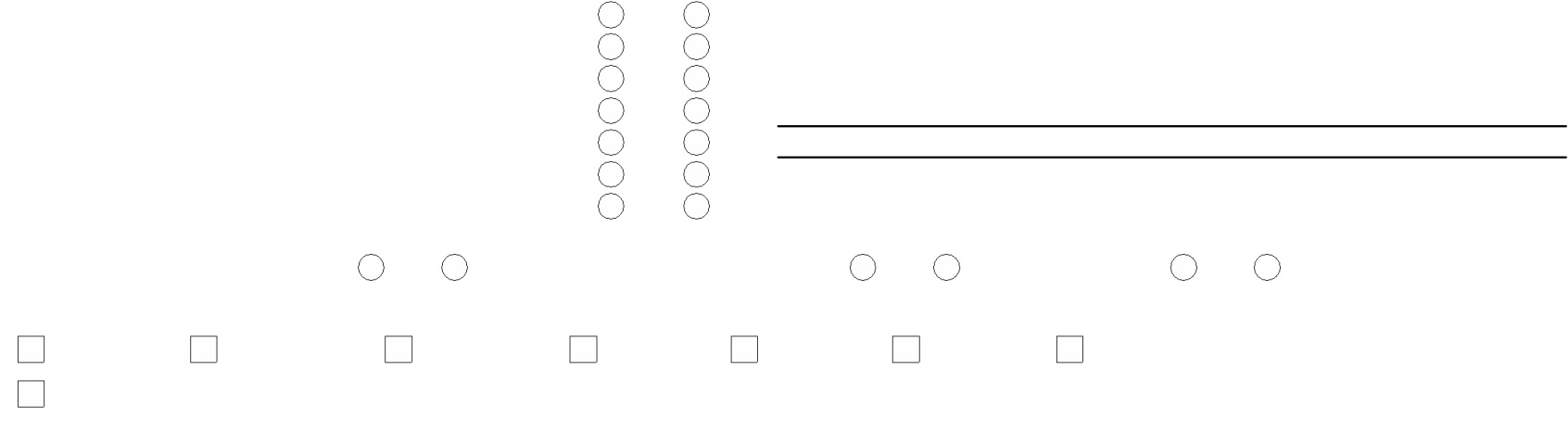 Do you have, or have you had, any of the following?To the best of my knowledge, the questions on this form have been accurately answered. I understand that providing incorrect information can be dangerous to my (or patient's) health. It is my responsibility to inform the dental office of any changes in medical status.SIGNATURE OF PATIENT, PARENT, or GUARDIAN __________________________________________________ DATE ______________________NOTICE OF PRIVACY PRACTICES  (HIPAA)This Notice Describes How Health Information About You May Be Used And Disclosed And How You Can Get Access To This InformationPlease Review It CarefullyThe Privacy Of Your Health Information Is Important To UsWe are required by applicable federal and state law to maintain the privacy of your health information. We are also required to give you this Notice about our privacy practices, our legal duties, and your rights concerning your health information. We must follow the privacy practices that are described in this Notice while it is in effect. This Notice takes effect August 15, 2006 and will remain in effect until we replace it.We reserve the right to change our privacy practices and the terms of this notice at any time, provided such changes are permitted by applicable law. We reserve the right to make the changes in our privacy practices and the new terms of our notice effective for all health information that we maintain, including health information we created or received before we made the changes. Before we make a significant change in our privacy practices, we will change this notice and make the new notice available upon request.You may request a copy of our notice at anytime. For more information about our privacy practices, or for additional copies of this notice, please contact us using the information listed at the end of this notice.USES AND DISCLOSURES OF HEALTH INFORMATIONWe use and disclose health information about you for treatment, payment, and healthcare operations. For example:Treatment: We may use or disclose your health information to a physician or other healthcare provider providing treatment to you.Payment: We may use and disclose your health information to obtain payment for services we provide to you.Healthcare Operations: We may use and disclose your health information in connection with our healthcare operations; healthcare operations include quality assessment and improvement activities, reviewing the competence or qualifications of healthcare professionals, evaluating practitioner and provider performance, conducting training programs, accreditation, certification, licensing or credentialing activities.Your Authorization: In addition to our use of your health information for treatment, payment or healthcare operations, you may give us written authorization to use your health information or to disclose it to anyone for any purpose. If you give us an authorization, you may revoke it in writing at anytime. Your revocation will not affect any use or disclosures permitted by your authorization while it was in effect. Unless you give us a written authorization, we cannot use or disclose your health information for any reason except those described in this Notice. If a patient would like our practice to communicate via email the patient must first sign a statement that they understand email may not to be secure, and the patients privacy may be breached.NOTICE OF PRIVACY PRACTICES  (HIPAA)Photographs or Video: Drs. Choudhary and Howanitz may take photographs or videos of dental procedures for teaching or educational purposes for dental students, health care providers or other oral health care related activities. No personal information except for identifying the treatment will be disclosed.To Your Family and Friends: We must disclose your health information to you as described in the Patient Rights section of this notice. We may disclose your health information to a family member, friend or other person to the extent necessary to help with your healthcare or with payment for your healthcare, but only if you agree that we may do so.Persons Involved In Care: We may use or disclose health information to notify, or assist in the notification of (including identifying or locating) a family member, your personal representative or another person responsible for your care, of your location, your general condition, or death. If you are present, then prior to use or disclosure of your health information, we will provide you with an opportunity to object to such uses or disclosures. In the event of your incapacity or emergency circumstances, we will disclose health information based on a determination using our professional judgment disclosing only health information that is directly relevant to the person’s involvement in your healthcare. We will also use our professional judgment and our experience with common practice to make reasonable inferences of your best interest in allowing a person to pick up filled prescriptions, medical supplies, x-rays, or other similar forms of health information.Marketing Health-Related Services: We will NOT use your health information for marketing communications without your written authorization.Required by Law: We may use or disclose your health information when we are required to do so by lawAbuse or Neglect: We may disclose your health information to appropriate authorities if we reasonably believe that you are a possible victim of abuse, neglect, or domestic violence or the possible victim of other crimes. We may disclose your health information to the extent necessary to avert a serious threat to your health or safety or the health or safety of others.National Security: We may disclose to military authorities the health information of Armed Forces personnel under certain circumstances. We may disclose to authorized federal officials health information required for lawful intelligence, counterintelligence, and other national security activities. We may disclose to correctional institution or law enforcement official having lawful custody of protected health information of inmate or patient under certain circum- stances.Appointment Reminders: We may use or disclose your health information to provide you with appointment reminders (such as voicemail messages, postcards, or letters).PATIENT RIGHTSAccess: You have the right to look at or get copies of your health information, with limited exceptions. You may request that we provide copies in a format other than photocopies. We will use the format you request unless we cannot practicably do so. (You must make a request in writing to obtain access to your health information. You may obtain a form to request access by using the contact information listed at the end of this Notice. We will charge you a reasonable cost-based fee for expenses such as copies and staff time. You may also request access by sending us a letter to the address at the end of this Notice. If you request copies, we will charge you $0.10 for each page, $20 per pro-rated hour for staff time to locate and copy your health information, and postage if you want the copies mailed to you. If you request an alternative format, we will charge a cost-based fee for providing your health information in that format. If you prefer, we will prepare a summary or an explanation of your health information for a fee. Contact us using the information listed at the end of this Notice for a full explanation of our fee structure.)Disclosure Accounting: You have the right to receive a list of instances in which we or our business associates disclosed your health information for purposes, other than treatment, payment, healthcare operations and certain other activities, for the last 6 years, but not before August 15, 2006. If you request this accounting more than once in a 12-month period, we may charge you a reasonable, cost-based fee for responding to these additional requestsRestriction: You have the right to request that we place additional restrictions on our use or disclosure of your health information. We are not required to agree to these additional restrictions, but if we do, we will abide by our agreement (except in an emergency).Alternative Communication: You have the right to request that we communicate with you about your health information by alternative means or to alternative locations (You must make your request in writing.) Your request must specify the alternative means or location, and provide satisfactory explanation how payments will be handled under the alternative means or location you request.Amendment: You have the right to request that we amend your health information. (Your request must be in writing, and it must explain why the information should be amended.) We may deny your request under certain circum- stances.Electronic Notice: If you received this Notice on our Web site or by electronic mail (e-mail), you are entitled to receive this Notice in written form.“I hereby acknowledge that I have received a copy of this practice’s NOTICE OF PRIVACY PRACTICES. I understand that if I have questions or complaints regarding my privacy rights I may contact the ”Contact Officer” listed above.”Name of Patient or Representative (please PRINT):  		 Signature of Patient or Representative:  	  Date:    	 Patient refused to sign   _________________________     Patient unable to sign because:   ______Insurance Benefits and Claims PolicyGENERALLY: Your insurance policy is a contract between you and your insurance company. We are not a party to that contract. In the event that we do accept assignment of benefits, or if your insurance company has not paid your account in full within 60 days from the date the services were rendered, the balance will become payable immediately, regardless of any pending claims. We require that your complete insurance information be presented at the time services are provided. Insurance claims cannot be backdated.  Most benefits will be verified before your insurance company can be billed.MAINTAINING HIGH STANDARDS FOR CARE: Please be aware that some, and perhaps all, of the services provided may be non-covered services, or may have a charged fee not considered “reasonable and customary”, or may be deemed an unnecessary  service according to administrators of your insurance policy. The decision(s) of your insurance policy’s administrators, particularly regarding the necessity of treatment, are outside of our control.  Our practice is committed to providing the best dental  care for you, determined by professional and skilled dentists examining you, rather than administrators examining charts and figures about your or the service rendered.  Also, we strive to maintain the highest standards in terms of sterilization, materials and laboratory services for our patients.  As such, we choose not to allow administrators of insurance policies to compromise  our  level of care or standards, and trust that our patients appreciate our efforts in this regard.  Therefore, each patient joining our practice agrees to be responsible for paying their full balance, less insurance payments received, despite any insurance company’s determination regarding the necessity or usual and customary fees charged for services rendered at our office.FILING CLAIMS: As a courtesy to our patients, we will do our best to verify your dental insurance benefits and also answer any questions you may have about insurance claims. However, each patient is responsible for knowing their insurance plan’s coverage, exclusions, limitations and usage history. Furthermore, each patient should be aware of non-covered benefits, including missing tooth clauses, scaling and root planning time and frequency limits, no coverage for implant placement, or soft tissue grafting and other frequency limits (e.g. exams, prophylaxis, fluoride, x-rays). Any estimated amount not expected to be covered by your insurance is due at the time of treatment. Please note that all insurance estimates are subject to final approval by your dental insurance plan, and therefore the amount due is subject to change after final review by your insurance company.ADDITIONAL LAB FEES: In certain situations, additional lab fees may be necessary and are an additional cost for such procedures (e.g. surgical guides, temporary prosthesis or bridges). You will be advised of any additional lab costs prior to the start of treatment.“I have read and understand the financial policy. All of my questions have been answered to my satisfaction. I agree to abide by this financial policy.”Name of Patient or Representative (please PRINT):  		 Signature of Patient or Representative:  	  Date:    	 Office Policy & Patient Consent/ReleasesPlease carefully review, initial, and sign below: 	   I authorize Dr. Choudhary, Dr. Howantiz and their staff to provide any and all forms of treatment, medication and therapy that may be necessary or advisable in connection with my dental care, or for my dependent.  I further consent to Dr. Choudhary, Dr. Howantiz and their and staff choosing and employing such  methods  and means as is deemed fit. I understand that prior to treatment, a full explanation of the procedure(s) involved will be given by Dr. Choudhary, Dr. Howantiz or their staff, and I agree to ask any questions that I may have, or raise any issues, prior to the start of the treatment. Also, I understand that there are rare but real risks associated with local anesthesia such as permanent or temporary paresthesia. I understand those risks and have asked any questions that I may have about them, and consent to local anesthesia being administered to me as part of my dental treatment. 	   I authorize Dr. Choudhary, Dr. Howantiz and their staff to take photographs, study models, and/or radiographs of my face, jaws, and teeth.  I understand that these photographs, study models, and/or radiographs will be used as a record of my care and treatment, and further authorize their use for educational or teaching purposes. 	   In consideration of services rendered, I hereby transfer and assign to Dr. Choudhary and Dr. Howantiz, right, title and interest in any payment due for services as provided in the policy or policies of dental insurance(s) held by me.  I understand that I am legally responsible for all  cost of treatment, regardless of any estimated insurance balance, and that my portion for covered procedures may differ from estimates provided by Dr. Choudhary, Dr. Howantiz and their staff.  I further agree and authorize Drs. Choudhary and Howanitz to release any information requested by my insurance company(s) or its representatives. If Drs. Choudhary and Howanitz are not a direct provider for my dental insurance provider, I understand that filing a claim with my dental insurance may be done strictly as a courtesy to me, and that I still remain liable for the full amount of fees for services rendered. 	   I understand and agree that any and all past due balances over thirty (30) days will be subject to a finance charge of 1.5% per month (18% annually).  I further agree that where collection activities are employed, whether via collection agencies or legal proceedings, in order to collect any delinquent amounts owed by me, I shall be responsible for all costs of collection, including but not limited to, court costs, interest, and attorney fees in the amount of 33 and 1/3% of the total principal and interest owing on my account, whether or not formal litigation is instituted. 	   In the event that my check or credit card payment is declined or returned, I agree to pay a non-refundable fee of $50.Office Policy & Patient Consent/Releases	   If necessary, I agree to cancel or reschedule any appointment at least 24-hours prior to my appointment time in order to avoid a $50  non-refundable  cancellation fee.   I also agree that being substantially late for an appointment, or missing the appointment altogether, shall be deemed a cancellation, and subject me to the cancellation fee.“I have read and understood this entire agreement before signing here below, and I have endorsed this agreement voluntarily, without duress, and of my own free will and choice.”Name of Patient or Representative (please PRINT)___________________________Signature of Patient or Representative: __________________________________    Date: ______________(Please Print)(Please Print)(Please Print)(Please Print)(Please Print)(Please Print)(Please Print)(Please Print)(Please Print)(Please Print)(Please Print)(Please Print)(Please Print)(Please Print)(Please Print)(Please Print)(Please Print)(Please Print)(Please Print)(Please Print)(Please Print)(Please Print)(Please Print)(Please Print)(Please Print)(Please Print)(Please Print)(Please Print)(Please Print)(Please Print)(Please Print)(Please Print)(Please Print)(Please Print)(Please Print)(Please Print)(Please Print)(Please Print)(Please Print)(Please Print)(Please Print)(Please Print)(Please Print)(Please Print)(Please Print)(Please Print)(Please Print)(Please Print)(Please Print)(Please Print)(Please Print)Today’s date:Today’s date:Today’s date:Today’s date:Today’s date:Today’s date:Today’s date:Today’s date:Today’s date:Today’s date:Today’s date:Today’s date:Today’s date:Today’s date:Today’s date:Today’s date:Today’s date:Today’s date:Today’s date:Today’s date:Today’s date:Today’s date:Today’s date:Today’s date:Today’s date:Today’s date:Today’s date:Today’s date:Today’s date:Today’s date:Today’s date:PCP:PCP:PCP:PCP:PCP:PCP:PCP:PCP:PCP:PCP:PCP:PCP:PCP:PCP:PCP:PCP:PCP:PCP:PCP:PCP:PATIENT INFORMATIONPATIENT INFORMATIONPATIENT INFORMATIONPATIENT INFORMATIONPATIENT INFORMATIONPATIENT INFORMATIONPATIENT INFORMATIONPATIENT INFORMATIONPATIENT INFORMATIONPATIENT INFORMATIONPATIENT INFORMATIONPATIENT INFORMATIONPATIENT INFORMATIONPATIENT INFORMATIONPATIENT INFORMATIONPATIENT INFORMATIONPATIENT INFORMATIONPATIENT INFORMATIONPATIENT INFORMATIONPATIENT INFORMATIONPATIENT INFORMATIONPATIENT INFORMATIONPATIENT INFORMATIONPATIENT INFORMATIONPATIENT INFORMATIONPATIENT INFORMATIONPATIENT INFORMATIONPATIENT INFORMATIONPATIENT INFORMATIONPATIENT INFORMATIONPATIENT INFORMATIONPATIENT INFORMATIONPATIENT INFORMATIONPATIENT INFORMATIONPATIENT INFORMATIONPATIENT INFORMATIONPATIENT INFORMATIONPATIENT INFORMATIONPATIENT INFORMATIONPATIENT INFORMATIONPATIENT INFORMATIONPATIENT INFORMATIONPATIENT INFORMATIONPATIENT INFORMATIONPATIENT INFORMATIONPATIENT INFORMATIONPATIENT INFORMATIONPATIENT INFORMATIONPATIENT INFORMATIONPATIENT INFORMATIONPATIENT INFORMATIONPatient’s last name:Patient’s last name:Patient’s last name:Patient’s last name:Patient’s last name:Patient’s last name:Patient’s last name:Patient’s last name:Patient’s last name:Patient’s last name:Patient’s last name:Patient’s last name:Patient’s last name:Patient’s last name:Patient’s last name:Patient’s last name:First:First:First:First:First:First:First:First:First:First:Middle:Middle:Middle:Middle: Mr. Mrs. Mr. Mrs. Mr. Mrs. Mr. Mrs. Miss Ms. Miss Ms. Miss Ms. Miss Ms. Miss Ms. Miss Ms. Miss Ms.Marital status (circle one)Marital status (circle one)Marital status (circle one)Marital status (circle one)Marital status (circle one)Marital status (circle one)Marital status (circle one)Marital status (circle one)Marital status (circle one)Marital status (circle one) Mr. Mrs. Mr. Mrs. Mr. Mrs. Mr. Mrs. Miss Ms. Miss Ms. Miss Ms. Miss Ms. Miss Ms. Miss Ms. Miss Ms.Single  /  Mar  /  Div  /  Sep  /  WidSingle  /  Mar  /  Div  /  Sep  /  WidSingle  /  Mar  /  Div  /  Sep  /  WidSingle  /  Mar  /  Div  /  Sep  /  WidSingle  /  Mar  /  Div  /  Sep  /  WidSingle  /  Mar  /  Div  /  Sep  /  WidSingle  /  Mar  /  Div  /  Sep  /  WidSingle  /  Mar  /  Div  /  Sep  /  WidSingle  /  Mar  /  Div  /  Sep  /  WidSingle  /  Mar  /  Div  /  Sep  /  WidIs this your legal name?Is this your legal name?Is this your legal name?Is this your legal name?Is this your legal name?If not, what is your legal name?If not, what is your legal name?If not, what is your legal name?If not, what is your legal name?If not, what is your legal name?If not, what is your legal name?If not, what is your legal name?If not, what is your legal name?If not, what is your legal name?If not, what is your legal name?If not, what is your legal name?If not, what is your legal name?If not, what is your legal name?If not, what is your legal name?If not, what is your legal name?If not, what is your legal name?If not, what is your legal name?If not, what is your legal name?(Former name):(Former name):(Former name):(Former name):(Former name):(Former name):(Former name):(Former name):(Former name):(Former name):(Former name):(Former name):(Former name):(Former name):(Former name):Birth date:Birth date:Birth date:Birth date:Birth date:Birth date:Age:Age:Sex:Sex:Sex:Sex:Sex: Yes Yes No No No       /          /       /          /       /          /       /          /       /          /       /          / M M M F FStreet address:Street address:Street address:Street address:Street address:Street address:Street address:Street address:Street address:Street address:Street address:Street address:Street address:Street address:Street address:Street address:Street address:Street address:Street address:Street address:Street address:Street address:Street address:Street address:Street address:Street address:Street address:Social Security no.:Social Security no.:Social Security no.:Social Security no.:Social Security no.:Social Security no.:Social Security no.:Social Security no.:Social Security no.:Social Security no.:Social Security no.:Social Security no.:Social Security no.:Social Security no.:Home phone no.:Home phone no.:Home phone no.:Home phone no.:Home phone no.:Home phone no.:Home phone no.:Home phone no.:Home phone no.:Home phone no.:(          )(          )(          )(          )(          )(          )(          )(          )(          )(          )P.O. box:P.O. box:P.O. box:P.O. box:P.O. box:P.O. box:P.O. box:P.O. box:P.O. box:City:City:City:City:City:City:City:City:City:City:City:City:City:City:City:City:City:City:City:City:City:City:City:State:State:State:State:State:State:State:State:State:State:State:ZIP Code:ZIP Code:ZIP Code:ZIP Code:ZIP Code:ZIP Code:ZIP Code:ZIP Code:Occupation:Occupation:Occupation:Occupation:Occupation:Occupation:Occupation:Occupation:Occupation:Employer:Employer:Employer:Employer:Employer:Employer:Employer:Employer:Employer:Employer:Employer:Employer:Employer:Employer:Employer:Employer:Employer:Employer:Employer:Employer:Employer:Employer:Employer:Employer:Employer:Employer:Employer:Employer:Employer:Employer:Employer:Employer phone no.:Employer phone no.:Employer phone no.:Employer phone no.:Employer phone no.:Employer phone no.:Employer phone no.:Employer phone no.:Employer phone no.:Employer phone no.:Employer phone no.:(          )(          )(          )(          )(          )(          )(          )(          )(          )(          )(          )Referred to clinic by (please check one box):Referred to clinic by (please check one box):Referred to clinic by (please check one box):Referred to clinic by (please check one box):Referred to clinic by (please check one box):Referred to clinic by (please check one box):Referred to clinic by (please check one box):Referred to clinic by (please check one box):Referred to clinic by (please check one box):Referred to clinic by (please check one box):Referred to clinic by (please check one box):Referred to clinic by (please check one box):Referred to clinic by (please check one box):Referred to clinic by (please check one box):Referred to clinic by (please check one box):Referred to clinic by (please check one box):Referred to clinic by (please check one box):Referred to clinic by (please check one box):Referred to clinic by (please check one box):Referred to clinic by (please check one box):Referred to clinic by (please check one box):Referred to clinic by (please check one box):Referred to clinic by (please check one box):Referred to clinic by (please check one box):Referred to clinic by (please check one box): Dr. Dr. Dr. Insurance Plan Insurance Plan Insurance Plan Insurance Plan Insurance Plan Insurance Plan Hospital Hospital Hospital Family Family Family Friend Friend Friend Close to home/work Close to home/work Close to home/work Close to home/work Close to home/work Close to home/work Close to home/work Close to home/work Close to home/work Close to home/work Close to home/work Close to home/work Close to home/work Close to home/work Close to home/work Yellow Pages Yellow Pages Yellow Pages Yellow Pages Yellow Pages Yellow Pages Yellow Pages Yellow Pages Yellow Pages Yellow Pages Yellow Pages Other Other Other Other Other Other OtherOther family members seen here:Other family members seen here:Other family members seen here:Other family members seen here:Other family members seen here:Other family members seen here:Other family members seen here:Other family members seen here:Other family members seen here:Other family members seen here:Email Address:Email Address:Email Address:Email Address:Email Address:Email Address:Email Address:Email Address:Email Address:Email Address:INSURANCE INFORMATIONINSURANCE INFORMATIONINSURANCE INFORMATIONINSURANCE INFORMATIONINSURANCE INFORMATIONINSURANCE INFORMATIONINSURANCE INFORMATIONINSURANCE INFORMATIONINSURANCE INFORMATIONINSURANCE INFORMATIONINSURANCE INFORMATIONINSURANCE INFORMATIONINSURANCE INFORMATIONINSURANCE INFORMATIONINSURANCE INFORMATIONINSURANCE INFORMATIONINSURANCE INFORMATIONINSURANCE INFORMATIONINSURANCE INFORMATIONINSURANCE INFORMATIONINSURANCE INFORMATIONINSURANCE INFORMATIONINSURANCE INFORMATIONINSURANCE INFORMATIONINSURANCE INFORMATIONINSURANCE INFORMATIONINSURANCE INFORMATIONINSURANCE INFORMATIONINSURANCE INFORMATIONINSURANCE INFORMATIONINSURANCE INFORMATIONINSURANCE INFORMATIONINSURANCE INFORMATIONINSURANCE INFORMATIONINSURANCE INFORMATIONINSURANCE INFORMATIONINSURANCE INFORMATIONINSURANCE INFORMATIONINSURANCE INFORMATIONINSURANCE INFORMATIONINSURANCE INFORMATIONINSURANCE INFORMATIONINSURANCE INFORMATIONINSURANCE INFORMATIONINSURANCE INFORMATIONINSURANCE INFORMATIONINSURANCE INFORMATIONINSURANCE INFORMATIONINSURANCE INFORMATIONINSURANCE INFORMATIONINSURANCE INFORMATION(Please give your insurance  to the receptionist.)(Please give your insurance  to the receptionist.)(Please give your insurance  to the receptionist.)(Please give your insurance  to the receptionist.)(Please give your insurance  to the receptionist.)(Please give your insurance  to the receptionist.)(Please give your insurance  to the receptionist.)(Please give your insurance  to the receptionist.)(Please give your insurance  to the receptionist.)(Please give your insurance  to the receptionist.)(Please give your insurance  to the receptionist.)(Please give your insurance  to the receptionist.)(Please give your insurance  to the receptionist.)(Please give your insurance  to the receptionist.)(Please give your insurance  to the receptionist.)(Please give your insurance  to the receptionist.)(Please give your insurance  to the receptionist.)(Please give your insurance  to the receptionist.)(Please give your insurance  to the receptionist.)(Please give your insurance  to the receptionist.)(Please give your insurance  to the receptionist.)(Please give your insurance  to the receptionist.)(Please give your insurance  to the receptionist.)(Please give your insurance  to the receptionist.)(Please give your insurance  to the receptionist.)(Please give your insurance  to the receptionist.)(Please give your insurance  to the receptionist.)(Please give your insurance  to the receptionist.)(Please give your insurance  to the receptionist.)(Please give your insurance  to the receptionist.)(Please give your insurance  to the receptionist.)(Please give your insurance  to the receptionist.)(Please give your insurance  to the receptionist.)(Please give your insurance  to the receptionist.)(Please give your insurance  to the receptionist.)(Please give your insurance  to the receptionist.)(Please give your insurance  to the receptionist.)(Please give your insurance  to the receptionist.)(Please give your insurance  to the receptionist.)(Please give your insurance  to the receptionist.)(Please give your insurance  to the receptionist.)(Please give your insurance  to the receptionist.)(Please give your insurance  to the receptionist.)(Please give your insurance  to the receptionist.)(Please give your insurance  to the receptionist.)(Please give your insurance  to the receptionist.)(Please give your insurance  to the receptionist.)(Please give your insurance  to the receptionist.)(Please give your insurance  to the receptionist.)(Please give your insurance  to the receptionist.)(Please give your insurance  to the receptionist.)Person responsible for bill:Person responsible for bill:Person responsible for bill:Person responsible for bill:Person responsible for bill:Person responsible for bill:Person responsible for bill:Birth date:Birth date:Birth date:Birth date:Birth date:Birth date:Birth date:Birth date:Birth date:Birth date:Birth date:Birth date:Address (if different):Address (if different):Address (if different):Address (if different):Address (if different):Address (if different):Address (if different):Address (if different):Address (if different):Address (if different):Address (if different):Address (if different):Address (if different):Address (if different):Address (if different):Address (if different):Address (if different):Address (if different):Address (if different):Address (if different):Address (if different):Home phone no.:Home phone no.:Home phone no.:Home phone no.:Home phone no.:Home phone no.:Home phone no.:Home phone no.:Home phone no.:Home phone no.:Home phone no.:       /         /       /         /       /         /       /         /       /         /       /         /       /         /       /         /       /         /       /         /       /         /       /         /(          )(          )(          )(          )(          )(          )(          )(          )(          )(          )(          )Is this person a patient here?Is this person a patient here?Is this person a patient here?Is this person a patient here?Is this person a patient here?Is this person a patient here?Is this person a patient here? Yes Yes Yes Yes Yes Yes Yes Yes No No No NoOccupation:Occupation:Occupation:Occupation:Employer:Employer:Employer:Employer:Employer:Employer:Employer:Employer:Employer:Employer:Employer address:Employer address:Employer address:Employer address:Employer address:Employer address:Employer address:Employer address:Employer address:Employer address:Employer address:Employer address:Employer address:Employer address:Employer address:Employer address:Employer address:Employer address:Employer address:Employer address:Employer address:Employer address:Employer address:Employer address:Employer address:Employer address:Employer phone no.:Employer phone no.:Employer phone no.:Employer phone no.:Employer phone no.:Employer phone no.:Employer phone no.:Employer phone no.:Employer phone no.:Employer phone no.:Employer phone no.:(          )(          )(          )(          )(          )(          )(          )(          )(          )(          )(          )Is this patient covered by insurance?Is this patient covered by insurance?Is this patient covered by insurance?Is this patient covered by insurance?Is this patient covered by insurance?Is this patient covered by insurance?Is this patient covered by insurance?Is this patient covered by insurance?Is this patient covered by insurance?Is this patient covered by insurance?Is this patient covered by insurance? Yes Yes Yes Yes Yes Yes Yes No  No  No Primary Insurance Company:Primary Insurance Company:Primary Insurance Company:Primary Insurance Company:Primary Insurance Company:Primary Insurance Company:Primary Insurance Company:Primary Insurance Company:Primary Insurance Company:Primary Insurance Company:Primary Insurance Company:Subscriber’s name:Subscriber’s name:Subscriber’s name:Subscriber’s name:Subscriber’s name:Subscriber’s name:Subscriber’s name:Subscriber’s name:Subscriber’s S.S. no.:Subscriber’s S.S. no.:Subscriber’s S.S. no.:Subscriber’s S.S. no.:Subscriber’s S.S. no.:Subscriber’s S.S. no.:Subscriber’s S.S. no.:Subscriber’s S.S. no.:Subscriber’s S.S. no.:Subscriber’s S.S. no.:Subscriber’s S.S. no.:Subscriber’s S.S. no.:Subscriber’s S.S. no.:Subscriber’s S.S. no.:Birth date:Birth date:Birth date:Birth date:Birth date:Birth date:Birth date:Group no.:Group no.:Group no.:Group no.:Group no.:Group no.:Group no.:Group no.:Group no.:Group no.:Group no.:Policy no.:Policy no.:Policy no.:Policy no.:Policy no.:Policy no.:Policy no.:Co-payment:Co-payment:Co-payment:Co-payment:       /       /       /       /       /       /       /       /       /       /       /       /       /       /$$$$Patient’s relationship to subscriber:Patient’s relationship to subscriber:Patient’s relationship to subscriber:Patient’s relationship to subscriber:Patient’s relationship to subscriber:Patient’s relationship to subscriber:Patient’s relationship to subscriber:Patient’s relationship to subscriber:Patient’s relationship to subscriber:Patient’s relationship to subscriber:Patient’s relationship to subscriber:Patient’s relationship to subscriber: Self Self Self Self Self Self Self Self Spouse Spouse Spouse Spouse Spouse Child Child Child Child Other Other Other Other Other Other OtherName of secondary insurance (if applicable):Name of secondary insurance (if applicable):Name of secondary insurance (if applicable):Name of secondary insurance (if applicable):Name of secondary insurance (if applicable):Name of secondary insurance (if applicable):Name of secondary insurance (if applicable):Name of secondary insurance (if applicable):Name of secondary insurance (if applicable):Name of secondary insurance (if applicable):Name of secondary insurance (if applicable):Name of secondary insurance (if applicable):Name of secondary insurance (if applicable):Name of secondary insurance (if applicable):Name of secondary insurance (if applicable):Name of secondary insurance (if applicable):Name of secondary insurance (if applicable):Subscriber’s name:Subscriber’s name:Subscriber’s name:Subscriber’s name:Subscriber’s name:Subscriber’s name:Subscriber’s name:Subscriber’s name:Subscriber’s name:Subscriber’s name:Subscriber’s name:Subscriber’s name:Subscriber’s name:Subscriber’s name:Subscriber’s name:Subscriber’s name:Subscriber’s name:Subscriber’s name:Subscriber’s name:Group no.:Group no.:Group no.:Group no.:Group no.:Group no.:Group no.:Group no.:Group no.:Policy no.:Policy no.:Policy no.:Policy no.:Policy no.:Policy no.:Patient’s relationship to subscriber:Patient’s relationship to subscriber:Patient’s relationship to subscriber:Patient’s relationship to subscriber:Patient’s relationship to subscriber:Patient’s relationship to subscriber:Patient’s relationship to subscriber:Patient’s relationship to subscriber:Patient’s relationship to subscriber:Patient’s relationship to subscriber:Patient’s relationship to subscriber:Patient’s relationship to subscriber:Patient’s relationship to subscriber: Self Self Self Self Self Self Self Spouse Spouse Spouse Spouse Spouse Child Child Child Child Other Other Other Other Other Other OtherIN CASE OF EMERGENCYIN CASE OF EMERGENCYIN CASE OF EMERGENCYIN CASE OF EMERGENCYIN CASE OF EMERGENCYIN CASE OF EMERGENCYIN CASE OF EMERGENCYIN CASE OF EMERGENCYIN CASE OF EMERGENCYIN CASE OF EMERGENCYIN CASE OF EMERGENCYIN CASE OF EMERGENCYIN CASE OF EMERGENCYIN CASE OF EMERGENCYIN CASE OF EMERGENCYIN CASE OF EMERGENCYIN CASE OF EMERGENCYIN CASE OF EMERGENCYIN CASE OF EMERGENCYIN CASE OF EMERGENCYIN CASE OF EMERGENCYIN CASE OF EMERGENCYIN CASE OF EMERGENCYIN CASE OF EMERGENCYIN CASE OF EMERGENCYIN CASE OF EMERGENCYIN CASE OF EMERGENCYIN CASE OF EMERGENCYIN CASE OF EMERGENCYIN CASE OF EMERGENCYIN CASE OF EMERGENCYIN CASE OF EMERGENCYIN CASE OF EMERGENCYIN CASE OF EMERGENCYIN CASE OF EMERGENCYIN CASE OF EMERGENCYIN CASE OF EMERGENCYIN CASE OF EMERGENCYIN CASE OF EMERGENCYIN CASE OF EMERGENCYIN CASE OF EMERGENCYIN CASE OF EMERGENCYIN CASE OF EMERGENCYIN CASE OF EMERGENCYIN CASE OF EMERGENCYIN CASE OF EMERGENCYIN CASE OF EMERGENCYIN CASE OF EMERGENCYIN CASE OF EMERGENCYIN CASE OF EMERGENCYIN CASE OF EMERGENCYName of local friend or relative (not living at same address):Name of local friend or relative (not living at same address):Name of local friend or relative (not living at same address):Name of local friend or relative (not living at same address):Name of local friend or relative (not living at same address):Name of local friend or relative (not living at same address):Name of local friend or relative (not living at same address):Name of local friend or relative (not living at same address):Name of local friend or relative (not living at same address):Name of local friend or relative (not living at same address):Name of local friend or relative (not living at same address):Name of local friend or relative (not living at same address):Name of local friend or relative (not living at same address):Name of local friend or relative (not living at same address):Name of local friend or relative (not living at same address):Name of local friend or relative (not living at same address):Name of local friend or relative (not living at same address):Name of local friend or relative (not living at same address):Name of local friend or relative (not living at same address):Name of local friend or relative (not living at same address):Name of local friend or relative (not living at same address):Name of local friend or relative (not living at same address):Name of local friend or relative (not living at same address):Name of local friend or relative (not living at same address):Relationship to patient:Relationship to patient:Relationship to patient:Relationship to patient:Relationship to patient:Relationship to patient:Relationship to patient:Relationship to patient:Relationship to patient:Relationship to patient:Relationship to patient:Home phone no.:Home phone no.:Home phone no.:Home phone no.:Home phone no.:Home phone no.:Home phone no.:Home phone no.:Home phone no.:Work phone no.:Work phone no.:Work phone no.:Work phone no.:Work phone no.:Work phone no.:Work phone no.:(          )(          )(          )(          )(          )(          )(          )(          )(          )(          )(          )(          )(          )(          )(          )(          )The above information is true to the best of my knowledge. I authorize my insurance benefits be paid directly to the physician. I understand that I am financially responsible for any balance. I also authorize  or insurance company to release any information required to process my claims.The above information is true to the best of my knowledge. I authorize my insurance benefits be paid directly to the physician. I understand that I am financially responsible for any balance. I also authorize  or insurance company to release any information required to process my claims.The above information is true to the best of my knowledge. I authorize my insurance benefits be paid directly to the physician. I understand that I am financially responsible for any balance. I also authorize  or insurance company to release any information required to process my claims.The above information is true to the best of my knowledge. I authorize my insurance benefits be paid directly to the physician. I understand that I am financially responsible for any balance. I also authorize  or insurance company to release any information required to process my claims.The above information is true to the best of my knowledge. I authorize my insurance benefits be paid directly to the physician. I understand that I am financially responsible for any balance. I also authorize  or insurance company to release any information required to process my claims.The above information is true to the best of my knowledge. I authorize my insurance benefits be paid directly to the physician. I understand that I am financially responsible for any balance. I also authorize  or insurance company to release any information required to process my claims.The above information is true to the best of my knowledge. I authorize my insurance benefits be paid directly to the physician. I understand that I am financially responsible for any balance. I also authorize  or insurance company to release any information required to process my claims.The above information is true to the best of my knowledge. I authorize my insurance benefits be paid directly to the physician. I understand that I am financially responsible for any balance. I also authorize  or insurance company to release any information required to process my claims.The above information is true to the best of my knowledge. I authorize my insurance benefits be paid directly to the physician. I understand that I am financially responsible for any balance. I also authorize  or insurance company to release any information required to process my claims.The above information is true to the best of my knowledge. I authorize my insurance benefits be paid directly to the physician. I understand that I am financially responsible for any balance. I also authorize  or insurance company to release any information required to process my claims.The above information is true to the best of my knowledge. I authorize my insurance benefits be paid directly to the physician. I understand that I am financially responsible for any balance. I also authorize  or insurance company to release any information required to process my claims.The above information is true to the best of my knowledge. I authorize my insurance benefits be paid directly to the physician. I understand that I am financially responsible for any balance. I also authorize  or insurance company to release any information required to process my claims.The above information is true to the best of my knowledge. I authorize my insurance benefits be paid directly to the physician. I understand that I am financially responsible for any balance. I also authorize  or insurance company to release any information required to process my claims.The above information is true to the best of my knowledge. I authorize my insurance benefits be paid directly to the physician. I understand that I am financially responsible for any balance. I also authorize  or insurance company to release any information required to process my claims.The above information is true to the best of my knowledge. I authorize my insurance benefits be paid directly to the physician. I understand that I am financially responsible for any balance. I also authorize  or insurance company to release any information required to process my claims.The above information is true to the best of my knowledge. I authorize my insurance benefits be paid directly to the physician. I understand that I am financially responsible for any balance. I also authorize  or insurance company to release any information required to process my claims.The above information is true to the best of my knowledge. I authorize my insurance benefits be paid directly to the physician. I understand that I am financially responsible for any balance. I also authorize  or insurance company to release any information required to process my claims.The above information is true to the best of my knowledge. I authorize my insurance benefits be paid directly to the physician. I understand that I am financially responsible for any balance. I also authorize  or insurance company to release any information required to process my claims.The above information is true to the best of my knowledge. I authorize my insurance benefits be paid directly to the physician. I understand that I am financially responsible for any balance. I also authorize  or insurance company to release any information required to process my claims.The above information is true to the best of my knowledge. I authorize my insurance benefits be paid directly to the physician. I understand that I am financially responsible for any balance. I also authorize  or insurance company to release any information required to process my claims.The above information is true to the best of my knowledge. I authorize my insurance benefits be paid directly to the physician. I understand that I am financially responsible for any balance. I also authorize  or insurance company to release any information required to process my claims.The above information is true to the best of my knowledge. I authorize my insurance benefits be paid directly to the physician. I understand that I am financially responsible for any balance. I also authorize  or insurance company to release any information required to process my claims.The above information is true to the best of my knowledge. I authorize my insurance benefits be paid directly to the physician. I understand that I am financially responsible for any balance. I also authorize  or insurance company to release any information required to process my claims.The above information is true to the best of my knowledge. I authorize my insurance benefits be paid directly to the physician. I understand that I am financially responsible for any balance. I also authorize  or insurance company to release any information required to process my claims.The above information is true to the best of my knowledge. I authorize my insurance benefits be paid directly to the physician. I understand that I am financially responsible for any balance. I also authorize  or insurance company to release any information required to process my claims.The above information is true to the best of my knowledge. I authorize my insurance benefits be paid directly to the physician. I understand that I am financially responsible for any balance. I also authorize  or insurance company to release any information required to process my claims.The above information is true to the best of my knowledge. I authorize my insurance benefits be paid directly to the physician. I understand that I am financially responsible for any balance. I also authorize  or insurance company to release any information required to process my claims.The above information is true to the best of my knowledge. I authorize my insurance benefits be paid directly to the physician. I understand that I am financially responsible for any balance. I also authorize  or insurance company to release any information required to process my claims.The above information is true to the best of my knowledge. I authorize my insurance benefits be paid directly to the physician. I understand that I am financially responsible for any balance. I also authorize  or insurance company to release any information required to process my claims.The above information is true to the best of my knowledge. I authorize my insurance benefits be paid directly to the physician. I understand that I am financially responsible for any balance. I also authorize  or insurance company to release any information required to process my claims.The above information is true to the best of my knowledge. I authorize my insurance benefits be paid directly to the physician. I understand that I am financially responsible for any balance. I also authorize  or insurance company to release any information required to process my claims.The above information is true to the best of my knowledge. I authorize my insurance benefits be paid directly to the physician. I understand that I am financially responsible for any balance. I also authorize  or insurance company to release any information required to process my claims.The above information is true to the best of my knowledge. I authorize my insurance benefits be paid directly to the physician. I understand that I am financially responsible for any balance. I also authorize  or insurance company to release any information required to process my claims.The above information is true to the best of my knowledge. I authorize my insurance benefits be paid directly to the physician. I understand that I am financially responsible for any balance. I also authorize  or insurance company to release any information required to process my claims.The above information is true to the best of my knowledge. I authorize my insurance benefits be paid directly to the physician. I understand that I am financially responsible for any balance. I also authorize  or insurance company to release any information required to process my claims.The above information is true to the best of my knowledge. I authorize my insurance benefits be paid directly to the physician. I understand that I am financially responsible for any balance. I also authorize  or insurance company to release any information required to process my claims.The above information is true to the best of my knowledge. I authorize my insurance benefits be paid directly to the physician. I understand that I am financially responsible for any balance. I also authorize  or insurance company to release any information required to process my claims.The above information is true to the best of my knowledge. I authorize my insurance benefits be paid directly to the physician. I understand that I am financially responsible for any balance. I also authorize  or insurance company to release any information required to process my claims.The above information is true to the best of my knowledge. I authorize my insurance benefits be paid directly to the physician. I understand that I am financially responsible for any balance. I also authorize  or insurance company to release any information required to process my claims.The above information is true to the best of my knowledge. I authorize my insurance benefits be paid directly to the physician. I understand that I am financially responsible for any balance. I also authorize  or insurance company to release any information required to process my claims.The above information is true to the best of my knowledge. I authorize my insurance benefits be paid directly to the physician. I understand that I am financially responsible for any balance. I also authorize  or insurance company to release any information required to process my claims.The above information is true to the best of my knowledge. I authorize my insurance benefits be paid directly to the physician. I understand that I am financially responsible for any balance. I also authorize  or insurance company to release any information required to process my claims.The above information is true to the best of my knowledge. I authorize my insurance benefits be paid directly to the physician. I understand that I am financially responsible for any balance. I also authorize  or insurance company to release any information required to process my claims.The above information is true to the best of my knowledge. I authorize my insurance benefits be paid directly to the physician. I understand that I am financially responsible for any balance. I also authorize  or insurance company to release any information required to process my claims.The above information is true to the best of my knowledge. I authorize my insurance benefits be paid directly to the physician. I understand that I am financially responsible for any balance. I also authorize  or insurance company to release any information required to process my claims.The above information is true to the best of my knowledge. I authorize my insurance benefits be paid directly to the physician. I understand that I am financially responsible for any balance. I also authorize  or insurance company to release any information required to process my claims.The above information is true to the best of my knowledge. I authorize my insurance benefits be paid directly to the physician. I understand that I am financially responsible for any balance. I also authorize  or insurance company to release any information required to process my claims.The above information is true to the best of my knowledge. I authorize my insurance benefits be paid directly to the physician. I understand that I am financially responsible for any balance. I also authorize  or insurance company to release any information required to process my claims.The above information is true to the best of my knowledge. I authorize my insurance benefits be paid directly to the physician. I understand that I am financially responsible for any balance. I also authorize  or insurance company to release any information required to process my claims.The above information is true to the best of my knowledge. I authorize my insurance benefits be paid directly to the physician. I understand that I am financially responsible for any balance. I also authorize  or insurance company to release any information required to process my claims.The above information is true to the best of my knowledge. I authorize my insurance benefits be paid directly to the physician. I understand that I am financially responsible for any balance. I also authorize  or insurance company to release any information required to process my claims.Patient/Guardian signaturePatient/Guardian signaturePatient/Guardian signaturePatient/Guardian signaturePatient/Guardian signaturePatient/Guardian signaturePatient/Guardian signaturePatient/Guardian signaturePatient/Guardian signaturePatient/Guardian signaturePatient/Guardian signaturePatient/Guardian signaturePatient/Guardian signaturePatient/Guardian signaturePatient/Guardian signaturePatient/Guardian signaturePatient/Guardian signaturePatient/Guardian signaturePatient/Guardian signaturePatient/Guardian signaturePatient/Guardian signaturePatient/Guardian signaturePatient/Guardian signaturePatient/Guardian signaturePatient/Guardian signaturePatient/Guardian signaturePatient/Guardian signaturePatient/Guardian signaturePatient/Guardian signaturePatient/Guardian signaturePatient/Guardian signaturePatient/Guardian signatureDateDateDateDateDateDateDateDateDateDateDateDateDateAre you under a physician's care now?Are you under a physician's care now?Are you under a physician's care now?Are you under a physician's care now?Are you under a physician's care now?Are you under a physician's care now?YesNoIf yes, please explain:If yes, please explain:If yes, please explain:If yes, please explain:Have you ever been hospitalized or had a major operation?Have you ever been hospitalized or had a major operation?Have you ever been hospitalized or had a major operation?Have you ever been hospitalized or had a major operation?Have you ever been hospitalized or had a major operation?Have you ever been hospitalized or had a major operation?Have you ever been hospitalized or had a major operation?Have you ever been hospitalized or had a major operation?YesNoIf yes, please explain:If yes, please explain:If yes, please explain:Have you ever had a serious head or neck injury?Have you ever had a serious head or neck injury?Have you ever had a serious head or neck injury?Have you ever had a serious head or neck injury?Have you ever had a serious head or neck injury?Have you ever had a serious head or neck injury?Have you ever had a serious head or neck injury?Have you ever had a serious head or neck injury?YesNoIf yes, please explain:If yes, please explain:If yes, please explain:Are you taking any medications, pills, or drugs?Are you taking any medications, pills, or drugs?Are you taking any medications, pills, or drugs?Are you taking any medications, pills, or drugs?Are you taking any medications, pills, or drugs?Are you taking any medications, pills, or drugs?Are you taking any medications, pills, or drugs?YesNoIf yes, please explain:If yes, please explain:If yes, please explain:Do you take, or have you taken, bisphosphonates?Do you take, or have you taken, bisphosphonates?Do you take, or have you taken, bisphosphonates?Do you take, or have you taken, bisphosphonates?Do you take, or have you taken, bisphosphonates?Do you take, or have you taken, bisphosphonates?Do you take, or have you taken, bisphosphonates?Do you take, or have you taken, bisphosphonates?YesNoAre you on a special diet?Are you on a special diet?Are you on a special diet?Are you on a special diet?Are you on a special diet?YesNoDo you use tobacco?Do you use tobacco?Do you use tobacco?Do you use tobacco?YesNoDo you use controlled substances?Do you use controlled substances?Do you use controlled substances?Do you use controlled substances?Do you use controlled substances?Do you use controlled substances?YesNoWomen:  Are youWomen:  Are youWomen:  Are youWomen:  Are youPregnant/Trying to get pregnant?Pregnant/Trying to get pregnant?Pregnant/Trying to get pregnant?Pregnant/Trying to get pregnant?YesYesNoTaking oral contraceptives?Taking oral contraceptives?Taking oral contraceptives?Taking oral contraceptives?YesNoNoNursing?YesNoNoAre you allergic to any of the following?Are you allergic to any of the following?Are you allergic to any of the following?Are you allergic to any of the following?Are you allergic to any of the following?Are you allergic to any of the following?Are you allergic to any of the following?Are you allergic to any of the following?Are you allergic to any of the following?Are you allergic to any of the following?AspirinPenicillinCodeineCodeineAcrylicMetalLatexLatexLocal AnestheticsLocal AnestheticsOtherIf yes, please explain:If yes, please explain:If yes, please explain:AIDS/HIV PositiveAIDS/HIV PositiveYesNoCortisone MedicineYesNoHemophiliaHemophiliaYesNoRenal DialysisYesNoNoAlzheimer's DiseaseAlzheimer's DiseaseYesNoDiabetesYesNoHepatitis AHepatitis AYesNoRheumatic FeverYesNoNoAnaphylaxisAnaphylaxisYesNoDrug AddictionYesNoHepatitis B or CHepatitis B or CYesNoRheumatismYesNoNoAnemiaAnemiaYesNoEasily WindedYesNoHerpesHerpesYesNoScarlet FeverYesNoNoAnginaAnginaYesNoEmphysemaYesNoHigh Blood PressureHigh Blood PressureYesNoShinglesYesNoNoArthritis/GoutArthritis/GoutYesNoEpilepsy or SeizuresYesNoHives or RashHives or RashYesNoSickle Cell DiseaseYesNoNoArtificial Heart ValveArtificial Heart ValveYesNoExcessive BleedingYesNoHypoglycemiaHypoglycemiaYesNoSinus TroubleYesNoNoArtificial JointArtificial JointYesNoExcessive ThirstYesNoIrregular HeartbeatIrregular HeartbeatYesNoSpina BifidaYesNoNoAsthmaAsthmaYesNoFainting Spells/DizzinessYesNoKidney ProblemsKidney ProblemsYesNoStomach/Intestinal DiseaseYesNoNoBlood DiseaseBlood DiseaseYesNoFrequent CoughYesNoLeukemiaLeukemiaYesNoStrokeYesNoNoBlood TransfusionBlood TransfusionYesNoFrequent DiarrheaYesNoLiver DiseaseLiver DiseaseYesNoSwelling of LimbsYesNoNoBreathing ProblemBreathing ProblemYesNoFrequent HeadachesYesNoLow Blood PressureLow Blood PressureYesNoThyroid DiseaseYesNoNoBruise EasilyBruise EasilyYesNoGenital HerpesYesNoLung DiseaseLung DiseaseYesNoTonsillitisYesNoNoCancerCancerYesNoGlaucomaYesNoMitral Valve ProlapseMitral Valve ProlapseYesNoTuberculosisYesNoNoChemotherapyChemotherapyYesNoHay FeverYesNoPain in Jaw JointsPain in Jaw JointsYesNoTumors or GrowthsYesNoNoChest PainsChest PainsYesNoHeart Attack/FailureYesNoParathyroid DiseaseParathyroid DiseaseYesNoUlcersYesNoNoCold Sores/Fever BlistersCold Sores/Fever BlistersYesNoHeart MurmurYesNoPsychiatric CarePsychiatric CareYesNoVenereal DiseaseYesNoNoCongenital Heart DisorderCongenital Heart DisorderYesNoHeart Pace MakerYesNoRadiation TreatmentsRadiation TreatmentsYesNoYellow JaundiceYesNoNoConvulsionsConvulsionsYesNoHeart Trouble/DiseaseYesNoRecent Weight LossRecent Weight LossYesNoHave you ever had any serious illness not listed above?Have you ever had any serious illness not listed above?Have you ever had any serious illness not listed above?Have you ever had any serious illness not listed above?Have you ever had any serious illness not listed above?YesNo   If yes, please explain:No   If yes, please explain:No   If yes, please explain: